Meiosis Stop-Motion Animation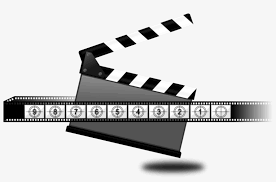 Learning Task: Create a stop motion animation depicting the production of gametes Curricular big idea: Cells are derived from cells Curricular competencies targeted: Formulate physical models to describe a phenomenon; Communicate scientific ideas, claims, information for a specific purpose and audience, using appropriate scientific language, conventions, and representationWhat to include: Clearly include and represent the DETAILED events of each phase, starting from one (haploid or diploid?) cell to four (haploid or diploid?) cells.Interphase (G1, S, G2), Meiosis I and Meiosis IIRemember it is all a continuous process, so the stop-motion animation should reflect this as a processA few hints: What is involved in DNA replication prior to meiosis? How could you use colours to distinguish between chromosomes to help clarify homologous pairs, crossing over, and the overall result of meiosis. When does crossing over happen? What does this lead to? When does independent assortment occur? What does this lead to? What does meiosis result in in biological males? Biological females? Looking for not only a quantity of cell but the type of cell.View the instructional video clip that Mr. Carroll has graciously offered to share with us. This is using the IOS program Stop Motion Studio. You could also use other apps such as FlipaClip, for example.  Note: His classes use Edmoto so disregard when he refers to that part at the end. Link for StopMotionStudio instructional video: HERECreate your stop motion animation using WHATEVER materials you’d like!! Be creative! The video clip ends when Mr. Carroll starts to explain how to upload to Edmoto, which you won’t be doing. YOU will choose to export the finished movie either by:uploading it to OneDrive and sharing the link with me, or uploading it to your device and then to YouTube and sharing the link.When SAVING your exported movie file, please name the file:  Name(s)_Stop MotionAs always, let me know if you have questions. I can’t wait to see these!!!